Publicado en Málaga el 05/07/2024 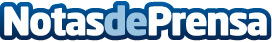 El primer cuatrimestre de 2024 se salda en positivo para la Costa del SolCrown Resorts se hace eco de la información lanzada por el diario web malaga.es sobre la subida del turismo en la Costa del Sol en los primeros cuatro meses de 2024Datos de contacto:Crown ResortsCrown Resorts952 933 674Nota de prensa publicada en: https://www.notasdeprensa.es/el-primer-cuatrimestre-de-2024-se-salda-en Categorias: Inmobiliaria Marketing Andalucia Entretenimiento Turismo http://www.notasdeprensa.es